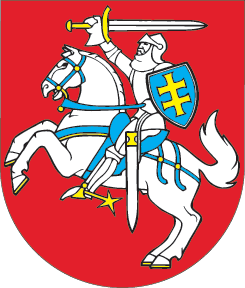 LIETUVOS RESPUBLIKOSDARBUOTOJŲ SAUGOS IR SVEIKATOS ĮSTATYMO NR. IX-1672 2 IR 26 STRAIPSNIŲ PAKEITIMOĮSTATYMAS2014 m. gruodžio 16 d. Nr. XII-1437Vilnius1 straipsnis. 2 straipsnio pakeitimasPakeisti 2 straipsnio 3 dalį ir ją išdėstyti taip:„3. Darbdavio įgaliotas asmuo – padalinio vadovas ar kitas administracijos pareigūnas, kuriam darbdavys ar darbdaviui atstovaujantis asmuo pavedė įgyvendinti darbuotojų saugos ir sveikatos reikalavimus įmonėje ir (ar) įmonės struktūriniame padalinyje.“2 straipsnis. 26 straipsnio pakeitimasPakeisti 26 straipsnį ir jį išdėstyti taip:„26 straipsnis. Darbdaviui atstovaujančio asmens, darbdavio įgalioto asmens žinių         tikrinimas1. Darbdaviui atstovaujančio asmens žinios iš darbuotojų saugos ir sveikatos srities privalomai tikrinamos, kaip nustatyta Darbo kodekso 268 straipsnyje. Darbdaviui atstovaujančio asmens, kuris pats atlieka įmonės darbuotojų saugos ir sveikatos tarnybos funkcijas, ir darbdavio įgalioto asmens, kuriam pavesta atlikti įmonės darbuotojų saugos ir sveikatos tarnybos funkcijas, žinios iš darbuotojų saugos ir sveikatos srities tikrinamos Mokymo ir atestavimo darbuotojų saugos ir sveikatos klausimais bendruosiuose nuostatuose nustatyta tvarka.2. Įmonės atskiro struktūrinio padalinio, esančio kitoje negu įmonė teritorijoje ar vietovėje, vadovo, kuris darbdaviui atstovaujančio asmens pavedimu ir jo kontroliuojamas įgyvendina reikiamas priemones, kad tokiame įmonės padalinyje sudarytų saugias ir sveikatai nekenksmingas darbo sąlygas, žinios iš darbuotojų saugos ir sveikatos srities tikrinamos tokia pat tvarka kaip darbdaviui atstovaujančio asmens.3. Ištyrus sunkų ar mirtiną nelaimingą atsitikimą darbe, profesinę ligą ir nustačius, kad darbdaviui atstovaujantis asmuo ar šio straipsnio 2 dalyje nurodytas padalinio vadovas nesusipažinęs arba nepakankamai susipažinęs su darbuotojų saugos ir sveikatos reikalavimais, arba nustačius, kad žinojo apie darbuotojų saugos ir sveikatos reikalavimų pažeidimus, bet nesiėmė priemonių žinomiems pažeidimams pašalinti, vyriausiasis valstybinis darbo inspektorius pareikalauja, kad darbdaviui atstovaujantis asmuo, padalinio vadovas pakartotinai pasitikrintų darbuotojų saugos ir sveikatos srities žinias.4. Darbdaviui atstovaujantis asmuo savarankiškai nustato darbdavio įgaliotų asmenų, išskyrus darbdavio įgaliotą asmenį, kuriam pavesta atlikti įmonės darbuotojų saugos ir sveikatos tarnybos funkcijas, ir įmonės atskiro struktūrinio padalinio, esančio kitoje negu įmonė teritorijoje ar vietovėje, vadovo mokymo ir žinių patikrinimo poreikį.“3 straipsnis. Įstatymo įsigaliojimasŠis įstatymas įsigalioja 2015 m. sausio 1 d.Skelbiu šį Lietuvos Respublikos Seimo priimtą įstatymą.Respublikos Prezidentė	Dalia Grybauskaitė